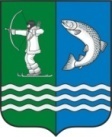 Российская ФедерацияРеспублика КарелияСОВЕТБЕЛОМОРСКОГО МУНИЦИПАЛЬНОГО ОКРУГАРЕШЕНИЕ XVII сессии  I созываот  19 июня   2024 г. №  141г. Беломорск О внесении изменений в Регламент Совета Беломорского  муниципального округаВ соответствии с Федеральным законом от 6 октября 2003года  №131-ФЗ «Об общих принципах организации местного самоуправления в Российской Федерации», Федеральным законом от 25 декабря 2008 года № 273-ФЗ «О противодействии коррупции» СОВЕТ РЕШИЛ:1. Внести в Регламент Совета Беломорского муниципального округа, утвержденный  решением  I сессии   I созыва Совета Беломорского округа  от 20.09.2023г № 1,  следующие изменения:1) статью 26 дополнить частью 3.1. следующего содержания: «3.1. В случае возникновения личной заинтересованности при рассмотрении вопроса, включенного в повестку дня заседания, в соответствии с положениями Федерального закона от 25 декабря 2008 года  № 273-ФЗ «О противодействии коррупции» депутат Совета обязан до начала заседания уведомить председателя Совета о возможном возникновении конфликта интересов в письменной форме с указанием причин и воздержаться от участия в голосовании по данному вопросу».2. Опубликовать настоящее решение в газете «Беломорская трибуна» и разместить на официальном сайте Беломорского муниципального округа Республики Карелия в информационно-телекоммуникационной сети Интернет.Председатель СоветаБеломорского муниципального округа		                                 А.А. ПоповГлава Беломорского муниципального округа                              И.В.Филиппова